Муниципальное бюджетное дошкольное образовательное учреждение «Детский сад №15 с. Октябрьское» муниципального образования Пригородный район РСО – АланияКонсультация:Самообразование педагогов дошкольных образовательных учреждений в соответствии с ФГОС ДО. Рекомендации.Подготовила старший воспитатель МБДОУ «Детский сад №15 с. Октябрьское»: Тибилова Р.С.16. 01. 2018г.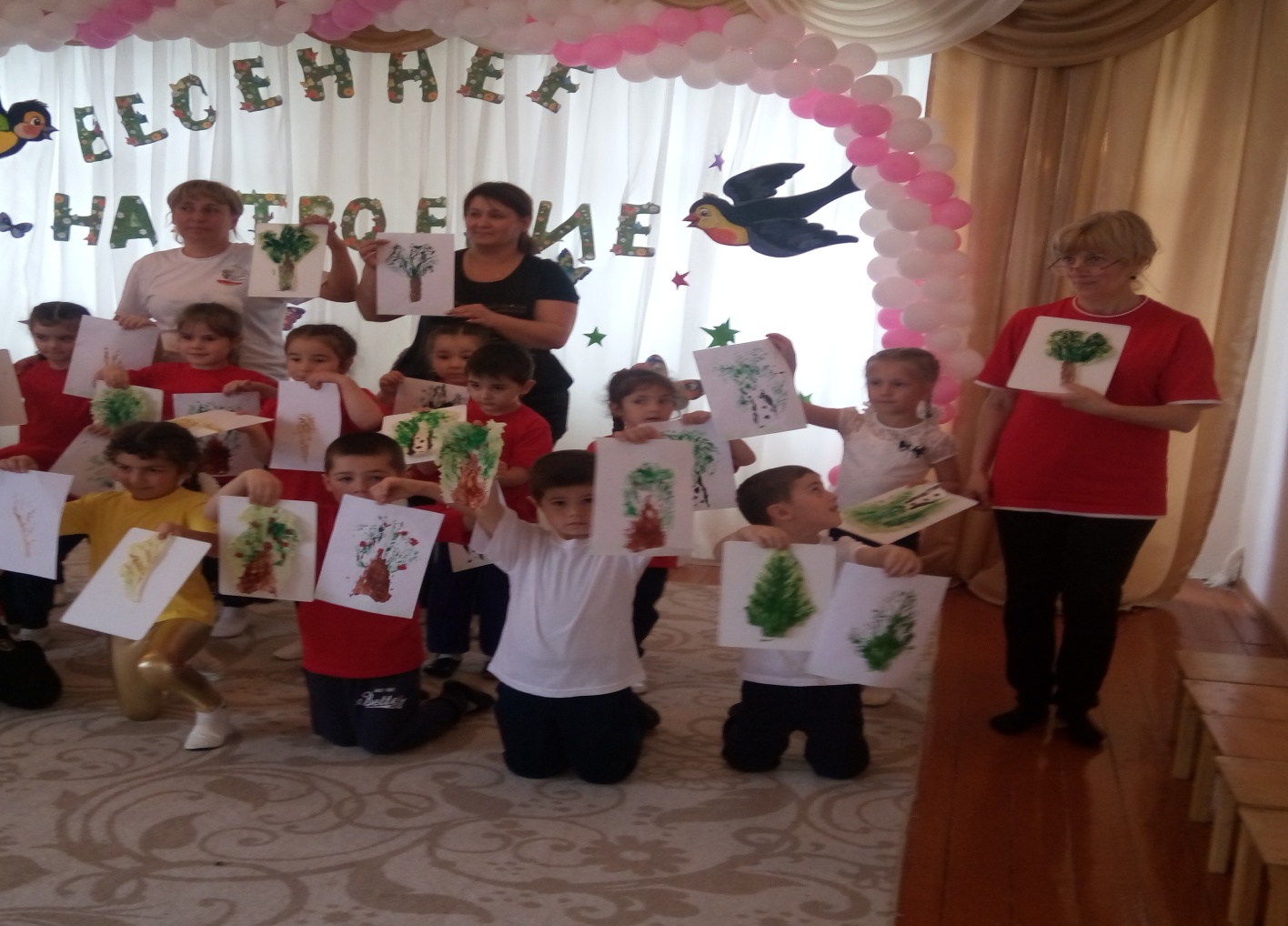 Темы по самообразованию для воспитателей детского сада по ФГОС Мы живем в мире стремительно развивающихся инновационных технологий, и современный педагог дошкольного образовательного учреждения должен быть в курсе актуальных тенденций развития. Успешные в своей работе педагоги нацелены на самообучение, работу над собой, изучение новых технологий и знаний, оттачивание своего мастерства. На сегодняшний день это необходимость. Цели и направления образования воспитателей ДОУ Самообразование - это осознанная, активная познавательная, творческая деятельность педагога. Через нее педагог обогащает свои профессиональные знания и совершенствует методические приемы работы с детьми, обновляя их соответственно текущему уровню развития педагогики и психологии. Воспитателю ДОУ следует целенаправленно составлять план по собственному самообразованию, включая в него все основные направления обучения: осведомленность в вопросах нововведений в базе нормативной документации по дошкольному образованию; ознакомление со свежей учебной литературой и методическими рекомендациями; информированность о последних научных достижениях в области педагогической мысли, детской физиологии и возрастной психологии; изучение новейших технологий в области педагогики, авторских методик, современных комплексных и парциальных программ, а также передового опыта других дошкольных учреждений; совершенствование общекультурного уровня; качественное расширение образовательного кругозора педагогов. Для повышения своего профессионального уровня педагогу детского сада доступны самые разные формы самообразования, как требующие специального финансирования и участия коллег, так и бесплатные самостоятельные формы освоения новой информации: чтение специальной периодической литературы и монографий; работа с библиотечными изданиями; создание личной тематической картотеки; продуктивная работа с другими педагогами в рамках методических семинаров, тренингов, научных конференций; сотрудничество с региональным информационным центром психолого-диагностических и развивающих методик; обращение за консультацией к профессионалам учебных центров переподготовки и повышения квалификации, на специализированные кафедры вузов. Формирование и реализация плана по самообразованию воспитателя ДОУСформировать план и выбрать область, в которой воспитателю в первую очередь необходимо повысить уровень своих знаний и навыков, может помочь методист образовательного учреждения. Для облегчения планирования образовательной программы педсостава процесс образования можно разделить на следующие этапы: Подготовительно-диагностический. Воспитатель на этом этапе осознает внутреннюю мотивацию к самообразованию, потребности к расширению своего кругозора, расширению сферы компетенции, определяет цели и задачи. Старший воспитатель (методист) всесторонне анализирует деятельность педагога, проводит с ним индивидуальную беседу, анкетирования в целях выявления творческих способностей, интересов, склонностей.Этап планирования.Воспитатель ДОУ определяется с темой, выделяет важные аспекты, указывает основные этапы, формы, методы своей работы, оформляет перспективный план по самообразованию. Старший воспитатель на этом этапе консультирует, методически сопровождает педагога. Этап учебной деятельности. Воспитатель знакомится с теоретическими аспектами, изучает методическую литературу по выбранной теме. Методист подбирает учебную и методическую литературу, готовит видеоматериалы, при необходимости оформляет тематический стенд и выставки. Этап практической деятельности. Воспитатель готовит и проводит с детьми занятия, игры, проекты, изготавливает дополнительные дидактические пособия. Методист посещает занятия, оценивает практический опыт педагога.Подведение итогов.Воспитатель заполняет рабочую тетрадь о проделанной работе, отчетную папку с данными о динамике результатов у воспитанников, организует выставку детских работ, готовит итоговый доклад. Старший воспитатель консультирует педагога в вопросах оформления результатов проделанной работы. Для грамотной организации процесса самообразования педагогам рекомендуется завести специальную рабочую тетрадь. В ней можно фиксировать инновационные предложения различных образовательных методик, в том числе авторских.Особенности планирования программы самообразованию воспитателя ДОУ Педагог может столкнуться с типичными проблемами, возникающими в самостоятельной учебной деятельности. Предлагаем ответы на стандартные вопросы, вызывающие у воспитателей трудности при составлении плана по самообразованию. Проблема: Тяжело определить и сформулировать тему по самообразованию.Решение: Педагогу предлагается выявить ключевую тему, которая будет оставаться значимой для него в ближайшей перспективе. На стадии формулировки темы следует обращаться к нормативно-правовым документам (учебным программам, государственным стандартам). Проблема: Затруднения в выборе необходимой методической литературы.Решение: Просмотр оглавления и аннотации книги поможет педагогу быстрее сориентироваться в ее содержании, и оценить степень полезности. Рекомендуется четко определить круг вопросов по теме самообразования в ДОУ по ФГОС, на которые воспитателю нужно найти ответы. Проблема: Трудности с осмыслением прочитанного методического материала. Решение: Педагогу предлагается использовать практику конспектирования, записи ключевых тезисов. В процессе работы следует систематизировать информацию: выделять главные мысли, факты, понятия. Для уяснения смысла непонятных терминов будут полезны толковые словари и справочники.Проблема выбора темы по самообразованию в ДОУ для воспитателей по ФГОС План самообразования воспитателя требует тщательной подготовки, в ходе которой возникает много вопросов. Одна из первых проблема, которая может возникнуть перед педагогом, - это проблема выбора темы. Воспитатель всегда может рассчитывать на помощь методиста, однако также он может самостоятельно проанализировать актуальность и практическую значимость темы и сделать самостоятельный выбор. Рекомендуемые темы по самообразованию варьируются в зависимости от опыта работы педагога. Для начинающих воспитателей ДОУ (стаж до 5 лет) рекомендуются темы по самообразованию, связанные с: освоением практических навыков проведения конструктивной работы; формированием базисного уровня профессионального мастерства; осознанием важности и значимости реализации развивающей концепции и индивидуальной модели воспитания и образования. Для воспитателей ДОУ с опытом работы более пяти лет рекомендованы темы по самообразованию, связанные с: освоением методов проектирования образовательного процесса с целью повышения качественных показателей в рамках вариативного образования; раскрытием творческого таланта; применением учебно-методических знаний на практике. Для опытных воспитателей, мастеров педагогического дела, предлагаются темы, затрагивающие: развитие профессиональной гибкости, подстраивание профессиональной деятельности под реалии современного общества; практику наставничества и помощи молодым специалистам; раскрытие творческих возможностей; исследовательскую работу, основанную на собственном  многолетнем опыте. Воспитателям ДОУ, не имеющим профильного образования, предлагаются темы: изучение основ методической работы с дошкольниками младших групп; адаптации к образовательному и воспитательному процессу в ДОУ; Условно темы подразделяются на два вида: краткосрочные (реализуются в течение года) и долгосрочные (реализуются от трех до пяти лет). Проблема формулировки темы по самообразованию согласно ФГОС Темы по самообразованию для воспитателей в детском саду по ФГОС формулируются в зависимости от области (сферы) применения: социально-коммуникативной, познавательной, художественно-эстетической, области речевого развития, области физического развития. Формулируются темы для старших воспитателей и методистов.Примеры формулировок тем для социально-коммуникативной области: Консультативное сопровождение образовательных действий семьи в условиях ДОУ Формирование навыков осознанного поведения у младших дошкольников на основе знаний о безопасности жизнедеятельности Социализация воспитанников среднего дошкольного возраста в процессе трудовой деятельности Становление у старших дошкольников нравственных качеств личности в процессе патриотического воспитания. Примеры формулировок тем для художественно-эстетической сферы: Становление эстетического восприятия окружающего мира дошкольниками Раскрытие творческого потенциала детей среднего дошкольного возраста путем освоения техники лепки и конструирования Развитие навыков творческой свободы самовыражения и навыков самостоятельности у старших дошкольников в процессе изобразительной деятельности. Примеры тем по самообразованию в детском саду для воспитателей по ФГОС Воспитатель может выбрать следующие темы, предусмотренные ФГОС дошкольного образования:Активизация словаря воспитанников младшей возрастной группы.Влияние образовательной деятельности на игры младших дошкольников.Воспитание дошкольников с помощью трудовой деятельности.Воспитание нравственности у дошкольников посредством чтения русских народных сказок.Половое воспитание дошкольников в условиях ДОУ.Психолого-педагогическая помощь родителям дошкольников в их воспитании и развитии. Формирование у дошкольников культурно-гигиенических навыков.Формирование у дошкольников способностей к самообслуживанию.Методы стимулирования умственной деятельности в процессе знакомства детей с природой.Создание психологически комфортной обстановки в группе ДОУ.Обучение воспитанников ДОУ грамоте.Методика формирования у дошкольников правильной осанки, профилактика нарушений.Значимость оздоровительной гимнастики после “тихого часа”.Методика работы по патриотическому воспитанию в ДОУ.Развитие у дошкольников сенсорных способностей.Формирование у дошкольников первоначальных знаний о космосе. Развитие коммуникабельности у дошкольниковМетоды экологического воспитания детей в ДОУ.Познавательное развитие дошкольников с применением мультимедийных дидактических игр. Развитие у дошкольников творческих способностей посредством кукольного театра.Правильно организованный процесс самообразования дает большие возможности для более глубокого развития личности педагога, а также для эффективного повышения его профессиональной компетентности. ТЕТРАДЬ ПО САМООБРАЗОВАНИЮСтраница I.                                                                    МБДОУ …….                                                                 ……………………         воспитатель……….квалификационная категориястаж работы в должности…….Страница II.                                                           Самообразование.название темы: (обоснование темы)цели:задачи:предполагаемый результат:                                                       Страница III.Этапы самообразования:1.Подбор и изучение методической литературы2.Участие в мероприятиях посвященных теме самообразования3.Формирование опыта по теме. Внедрение в практику.4.Представление опыта работы по теме. предполагаемые сроки выполнения каждого этапа                                           Страница IV.1.Изучение методической литературыОзнакомление с новыми нормативными документами по вопросам дошкольного воспитания; Изучение учебной и научно-методической литературы; Ознакомление с новыми достижениями педагогики, детской психологии, анатомии, физиологии; Изучение новых программ и педагогических технологий; Ознакомление с передовой практикой дошкольных учреждений;Повышение общекультурного уровня+Какие программы, методики, технологии изучены в процессе работы над методической темой? Кто авторы? Какой передовой педагогический опыт изучен? Какие методические рекомендации использованы? Вырезки, копии, цитаты…                                                               Страница V.2.Участие в мероприятиях посвященных теме самообразования+фото и отчеты о конференциях, круглых столах, семинарах+ фото и выдержки из материалов (доклады, выступления, рефераты)                                          Страница VI.3.Формирование опыта по теме. Внедрение в практику.Перспективный план работы по теме самообразования  (отражение темы во всех образовательных областях)Каким образом проводилось практическое применение теоретического материала? Какие формы работы, виды деятельности были использованы? (На занятиях, вне занятий, в совместной деятельности педагога с детьми, в свободной самостоятельной деятельности детей, в кружковой работе и пр.)   Какими пособиями пользовался педагог при работе по данной методической теме? Какие методические пособия (игры, нетрадиционное оборудование и пр.) разработаны самостоятельно? Конспекты, сценарии и фото( занятий, пособий)Анализ выполнения программы (диагностика)Как отслеживается результат работы по теме? (Диагностика: таблицы, результаты работы, в %.)
 Выводы по теме. Есть ли положительный результат? (Приложить диаграммы, сравнительный анализ)                                                      Страница VII.4.Представление опыта работы по теме.способ демонстрации результата проделанной работыформа отчета по проделанной работе:
Как работает выбранная тема под цель и задачи Вашего ДОУ?
Проекция на будущее (предполагаемый результат). Что можно сделать еще, чтобы эта работа была более эффективной? Какие формы, методы работы применить?Литература:   1. Н.А. Кочкина,  А.Н. Чернышева «Портфолио в ДОУ» - М.: Издательство "Скрипторий 2003" 2008 2. Г.Б.Голуб, О.В. Чуракова «Портфолио в системе педагогической диагностики»  М., 2005 литература по теме самообразованиялитература по теме самообразованиялитература по теме самообразованиялитература по теме самообразованиявремя работы с материаламиназвание автористочник(сайт; издательство,год издания)результатпосещение и участие в городских и окружных мероприятияхпосещение и участие в городских и окружных мероприятияхпосещение и участие в городских и окружных мероприятияхпосещение и участие в городских и окружных мероприятияхдата и место проведениятип мероприятиятемаотчетучастие в методической работе детского садаучастие в методической работе детского садаучастие в методической работе детского сададататемаформа участия